«Что такое ФГОС дошкольного образования?»        Мы сегодня на пороге глобальных изменений в Дошкольном образовании, они связаны с переходом  С 1 января 2014 года на новый Федеральный государственный образовательный стандарт дошкольного образования (ФГОС ДО) . Конечно родителям и педагогом интересно ,что же представляет собой этот документ?Федеральные государственные стандарты устанавливаются в Российской Федерации в соответствии с требованием статьи 12 «Закона об образовании» и представляют собой «совокупность обязательных требований к дошкольному образованию к дошкольному образованию». (текстом Стандарта можно познакомиться по ссылке: http://www.rg.ru/2013/11/25/doshk-standart-dok.html)Стандарт выдвигает три группы требований:• Требования к структуре образовательной программы дошкольного образования;• Требования к условиям реализации образовательной программы дошкольного образования.• Требования к результатам освоения образовательной программы дошкольного образованияЧто является отличительной особенностью Стандарта?Впервые в истории дошкольное детство стало особым самоценным уровнем образования, ставящий главной целью формирование успешной личности. Ключевые установка стандарта - поддержка разнообразия детства через создание условий успешной социализации ребенка на основе сотрудничества со взрослыми и сверстниками в разных видах деятельности соответствующим возрасту детей.   ФГОС справедливо называют не стандартом результатов, а стандартом условий. Требования к условиям включают в себя требования  к психолого-педагогическим, кадровым, материально-техническим условиям, и конечно к созданию развивающей предметно-пространственной среде. Если условия созданы - Стандарт реализован.Какие психолого-педагогические условия заложены в стандарте?Прежде всего, это уважительное отношение к достоинству детей, формирование и поддержка положительной самооценки. Ориентир на интересы и возможности каждого ребенкаПоддержка инициативы и самостоятельности детейПоддержка родителей, вовлечение семей непосредственно в образовательную деятельность. Каким мы хотим видеть выпускников ДОУ?Современней Ребенок - выпускник ДОУ должен обладать личностными характеристиками, среди них инициативность, самостоятельность, уверенность в своих силах, положительное отношение к себе и другим, развитое воображение, способность к волевым усилиям, любознательность. Т. е главной целью дошкольного образования является не подготовка к школе и усвоение знаний умений навыков, а формирование компетенций : информационной, познавательной, коммуникативной. Как ФГОС обеспечит подготовку детей к школе?Важно, что бы дети могли спокойно приспособится к школьным условиям и успешно усваивать образовательную программу начальной школы. При этом школа должна быть готова к разным детям. Дети всегда разные и в этих различиях и разнообразном опыте первых лет жизни заложен великий потенциал каждого ребенка. Цель детского сада - эмоционально, коммуникативное, физически и психически развить ребенка. Сформировать устойчивость к стрессам, к внешней и внутренней агрессии, сформировать способности, желание учиться, а не научить считать и писать. Чему и как учить дошкольника?Ребенок должен развиваться сообразно своему возрасту: позитивное эмоциональное развитие в младенческом возрасте, предметно-манипулятивная деятельность в раннем возрасте, игровой деятельности в дошкольном. Именно через специфические виды детской деятельности: игры, танцы, художественное творчество, экспериментирование познавать этот мир. Не сводить познание к школьной форме обучения. Каково участие родителей?        Родители вправе выбирать любую форму получения образования: частные сады, семейные, и т.д. А детский сад в свою очередь должен создать условия в которых будет происходит тесное взаимодействие с родителями, будут реализованы семейные проекты и  возможно поддержать и реализовать инициативу семей.        Новый подход к стандарту дошкольного образования  предлагает, в детском саду не  учить детей, а развивать.  Такое положение дел многих родителей  немного настораживает, есть опасения, что дошкольников теперь не будут учить читать и писать?     Но ведь  дело совсем  не в том, чтобы учить или не учить, самое главное — как это делать.      Наш стандарт — прогрессивный, он ориентирован на ребёнка, на индивидуальную траекторию его развития и выступает против переноса школьных методов обучения в дошкольный возраст. Можно и нужно знакомить дошкольников с книжной культурой и письмом, но не так, как в школе. От маленького ребёнка даже в первых классах ещё нельзя требовать определённого жёсткого результата, главное, чтобы он испытывал радость и удовольствие. Есть, например, программы иностранного языка для детских садов, которые разработал Институт Гёте: к детям приходит зайчик, начинает с ними играть, что-то говорить на немецком языке, и дети в процессе игры начинают за ним повторять. Важно именно пробудить у детей этот интерес и удовольствие от занятий. Это и есть основная задача детского сада. Актуальным остается и   вопрос о  собеседовании с ребенком при приеме в первый класс. Такая практика противоречит закону об образовании, но, к сожалению, она существует. Маленький ребёнок, когда его начинают экзаменовать, часто напрягается и ничего не может сказать. То есть эти собеседования при приёме в школу зачастую вообще не отражают реального уровня развития и умений ребёнка. Поэтому во всём мире отказываются от какого-либо экзамена перед поступлением в школу. Тем более что больше 30 % детей в Европе и так испытывают трудности при переходе из детского сада в школу. Современные родители часто в погоне за успешностью забывают о самоценности детства, и уже в четыре-пять лет начинают  водить на  различные подготовительные курсы в школу? Я совсем не против подготовки к школе, если занятия происходят так, что дети получают удовольствие, то  тогда почему бы и  нет. Мне говорили детские психологи, что они чётко видят, есть ли у ребёнка бабушка и деревне. Если дети летом уезжают к бабушке, где бегают и играют, то на следующий год, когда они приходят в детский сад, сразу виден прогресс в развитии. Нужно понять этим несчастным взрослым, что дети должны находиться в детском состоянии, в состоянии игры и свободного полёта. Когда ребёнок занимается тем, что ему нравится, это и есть самый мощный механизм развития. Известно, что все эти знания, полученные на занятиях по подготовке к школе, всё равно забудутся к первому классу, потому что у ребёнка не связывается то, что он учит, с тем, что ему нравится. 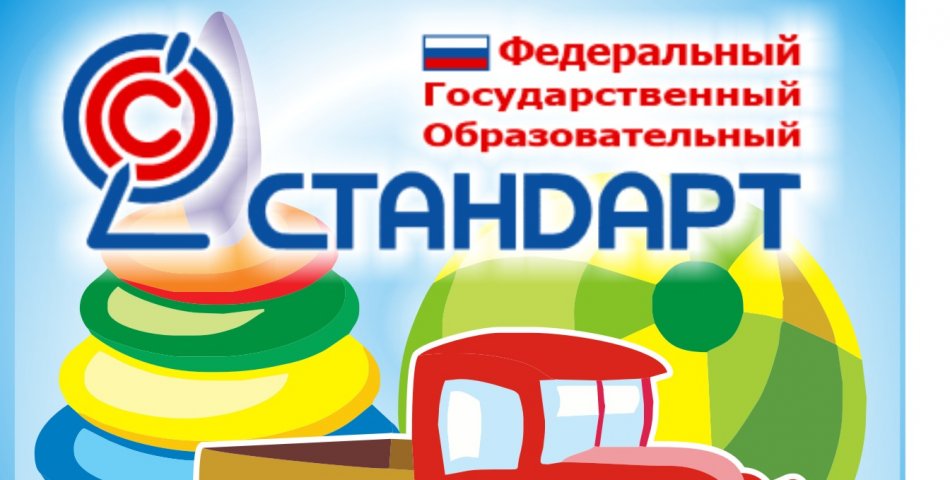 